LA REVOLTE DE 1911 DES COSSIERS CHAMPENOIS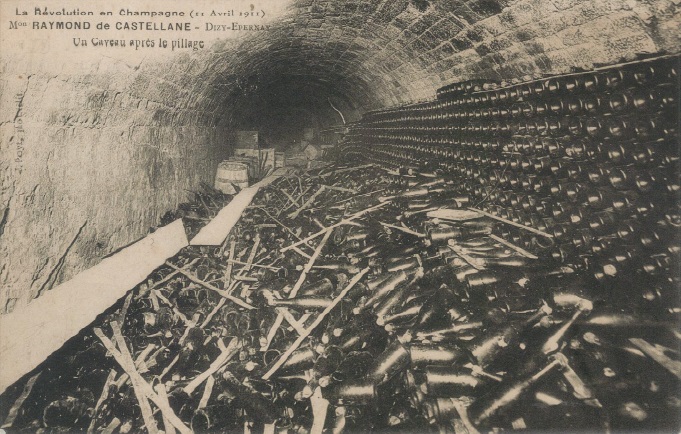 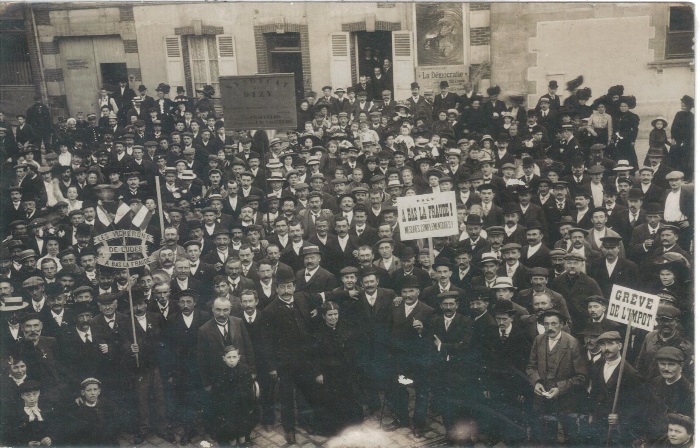 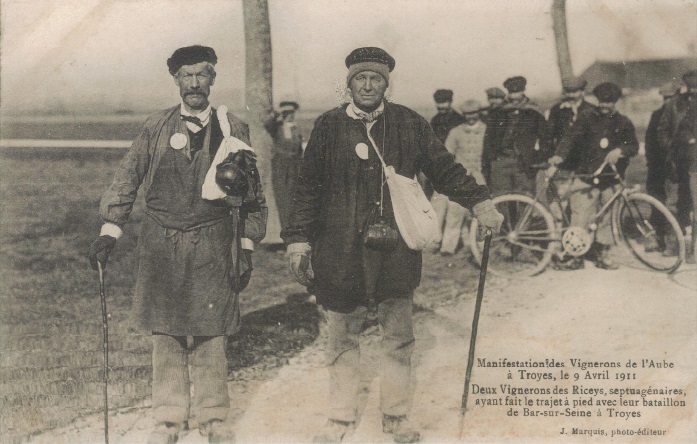 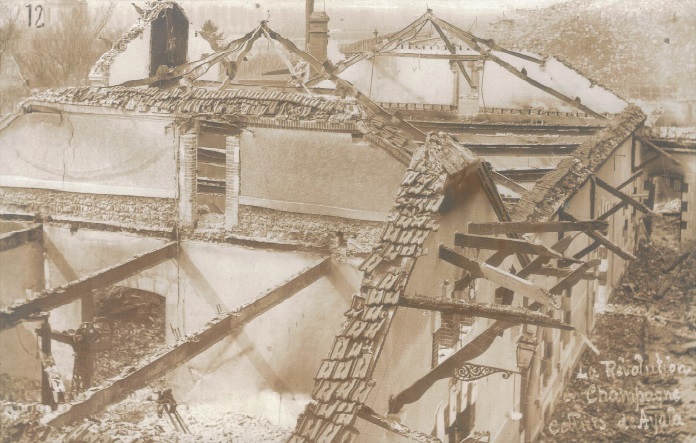 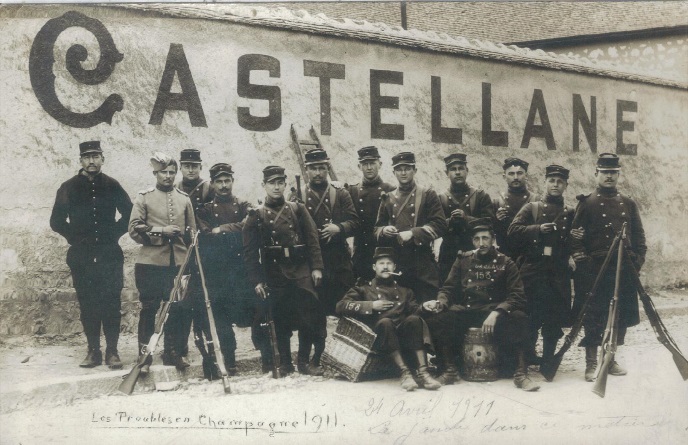 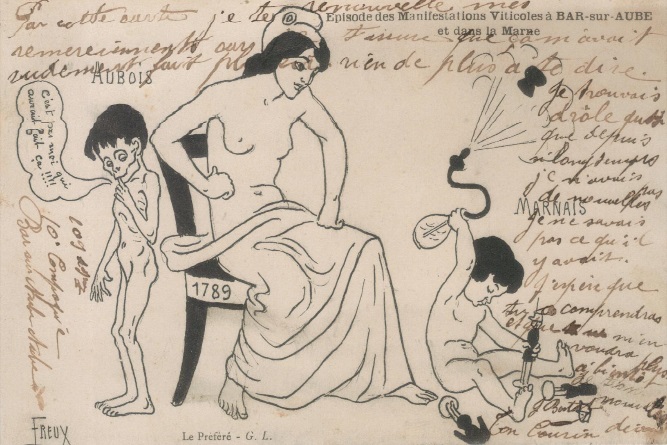 CONNAISSEZ-VOUS CETTE PAGE D’HISTOIRE ?PLUS DE 600 CARTES POSTALES ANCIENNESThierry DELMOTTE